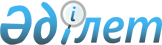 "Солтүстік Қазақстан облысы Тайынша ауданы Теңдік ауылдық округінің 2022–2024 жылдарға арналған бюджетін бекіту туралы" Солтүстік Қазақстан облысы Тайынша ауданы мәслихатының 2021 жылғы 28 желтоқсандағы № 128 шешіміне өзгерістер мен толықтырулар енгізу туралыСолтүстік Қазақстан облысы Тайынша ауданы мәслихатының 2022 жылғы 25 қарашадағы № 253 шешімі
      Солтүстік Қазақстан облысы Тайынша ауданының мәслихаты ШЕШТІ:
      1. "Солтүстік Қазақстан облысы Тайынша ауданы Теңдік ауылдық округінің 2022-2024 жылдарға арналған бюджетін бекіту туралы" Солтүстік Қазақстан облысы Тайынша ауданы мәслихатының 2021 жылғы 28 желтоқсандағы № 128 шешіміне (Нормативтік құқықтық актілерді мемлекеттік тіркеу тізілімінде № 162851 болып тіркелген) мынадай өзгерістер мен толықтырулар енгізілсін:
      1-тармақ жана редакцияда жазылсын:
       "1. Солтүстік Қазақстан облысы Тайынша ауданы Теңдік ауылдық округінің 2022–2024 жылдарға арналған бюджетітиісінше осы шешімге 1, 2 және 3-қосымшаларға сәйкес, оның ішінде 2022 жылға мынадай көлемдерде бекітілсін:
      1) кірістер – 27160,3 мың теңге:
      салықтық түсімдер – 1880 мың теңге;
      салықтық емес түсімдер - 0 мың теңге;
      негізгі капиталды сатудан түсетін түсімдер – 0 мың теңге;
      трансферттер түсімі – 25280,3 мың теңге;
      2) шығындар – 27232,9 мың теңге;
      3) таза бюджеттік кредиттеу - 0 мың теңге:
      бюджеттік кредиттер - 0 мың теңге;
      бюджеттік кредиттерді өтеу – 0 мың теңге;
      4) қаржы активтері мен операциялар бойынша сальдо - 0 мыңтеңге:
      қаржы активтерін сатып алу - 0 мыңтеңге;
      мемлекеттің қаржы активтерін сатудан түсетін түсімдер- 0 мыңтеңге;
      5) бюджет тапшылығы (профициті) - -72,6 мыңтеңге;
      6) бюджет тапшылығын қаржыландыру (профицитін пайдалану) – 72,6 мыңтеңге:
      қарыздар түсімі - 0 мың теңге;
      қарыздарды өтеу - 0 мың теңге;
      бюджет қаражатының пайдаланылатын қалдықтары – 72,6 мың теңге.";
      3-тармақ жана редакцияда жазылсын:
       "3. 2022 жылғы арналған Теңдік ауылдық округінің бюджетінде республикалық бюджеттен Теңдік ауылдық округінің бюджетіне 265 мың теңге сомасында ағымдағы нысаналы трансферттер түсімі ескерілсін.";
      3-1 тармақ жана редакцияда жазылсын:
       "3-1. 2022 жылға арналған Теңдік ауылдық округінің бюджетінде облыстық бюджеттен Теңдік ауылдық округінің бюджетіне 5191,3 мың теңге сомасында ағымдағы нысаналы трансферттер түсімі ескерілсін.";
      мындай мазмұндағы 3-2 тармақпен толықтырылсын:
       "3-2. 2022 жылға арналған Теңдік ауылдық округінің бюджетіне Қазақстан Республикасының Ұлттық қорынан Теңдік ауылдық округінің бюджетіне 313 мың теңге сомасында ағымдағы нысаналы трансферттер түсімі ескерілсін.";
      4-тармақ жана редакцияда жазылсын:
      "4. 2022 жылға арналған Теңдік ауылдық округінің бюджетінде Теңдік ауылдық округінің бюджетіне аудандық бюджеттен 8530 мың теңге сомасында ағымдағы нысаналы трансферттердің түсімі ескерілсін.";
      көрсетілген шешімнің 1 қосымшасы осы шешімнің қосымшасына сәйкес жаңа редакцияда жазылсын.
      2. Осы шешім 2022 жылғы 1 қаңтардан бастап қолданысқа енгізіледі. 2022 жылға арналған Солтүстік Қазақстан облысы Тайынша ауданы Теңдік ауылдық округінің бюджеті
					© 2012. Қазақстан Республикасы Әділет министрлігінің «Қазақстан Республикасының Заңнама және құқықтық ақпарат институты» ШЖҚ РМК
				
      Солтүстік Қазақстан облысыТайынша аудандық мәслихатының хатшысы 

С. Бекшенов
Солтүстік Қазақстан облысыТайынша ауданы мәслихатының2022 жылғы 25 қарашадағы№ 128 шешімінеқосымшаСолтүстік Қазақстан облысыТайынша ауданы мәслихатының2021 жылғы 28 желтоқсандағы№ 128 шешіміне1- қосымша
Санаты 
Санаты 
Санаты 
Атауы
Сомасы, мың теңге
Сыныбы
Сыныбы
Атауы
Сомасы, мың теңге
Кіші сыныбы
Атауы
Сомасы, мың теңге
1) Кірістер
27160,3
1
Салықтық түсімдер
1880
01
Табыс салығы
487
2
Төлем көзінен салық салынбайтын табыстан алынатын жеке табыс салығы
487
04
Меншiкке салынатын салықтар
1333
1
Мүлiкке салынатын салықтар
11
3
Жер салығы
51
4
Көлiк құралдарына салынатын салық
1271
05
Тауарларға, жұмыстарға және қызметтерге салынатын ішкі салықтар
60
3
Табиғи және басқа да ресурстарды пайдаланғаны үшін түсетін түсімдер
60
4
Трансферттердің түсімдері
25280,3
 02
Мемлекеттiк басқарудың жоғары тұрған органдарынан түсетiн трансферттер
25280,3
 3
Аудандардың (облыстық маңызы бар қаланың) бюджетінен трансферттер
25280,3
Функционалдық топ
Функционалдық топ
Функционалдық топ
Атауы
Сомасы, мың теңге
Бюджеттік бағдарламалардың әкімшісі
Бюджеттік бағдарламалардың әкімшісі
Атауы
Сомасы, мың теңге
Бағдарлама
Атауы
Сомасы, мың теңге
2) Шығындар
27232,9
01
Жалпы сипаттағы мемлекеттік қызметтер
19820,3
124
Аудандық маңызы бар қала, ауыл, кент, ауылдық округ әкімінің аппараты
19820,3
001
Аудандық маңызы бар қала, ауыл, кент, ауылдық округ әкімінің қызметін қамтамасыз ету жөніндегі қызметтер
19820,3
07
Тұрғын үй-коммуналдық шаруашылық
7212,7
124
Аудандық маңызы бар қала, ауыл, кент, ауылдық округ әкімінің аппараты
7212,7
008
Елді мекендердегі көшелерді жарықтандыру
5890,1
011
Елді мекендерді абаттандыру және көгалдандыру
476,6
014
Елді мекендерді сумен жабдықтауды ұйымдастыру
846
12
Көлік және коммуникация
198,8
124
Аудандық маңызы бар қала, ауыл, кент, ауылдық округ әкімінің аппараты
198,8
013
Аудандық маңызы бар қалаларда, ауылдарда, кенттерде, ауылдық округтерде автомобиль жолдарының жұмыс істеуін қамтамасыз ету
198,8
15
Трансферттер
1,1
124
Аудандық маңызы бар қала, ауыл, кент, ауылдық округ әкімінің аппараты
1,1
048
Колданылмаған /толық колданылмаған/ мақсатты трансферттерді қайтару
1,1
3) Таза бюджеттік кредиттеу
0
Бюджеттік кредиттер
0
Санаты
Санаты
Санаты
Атауы
Сомасы, мың теңге
Сыныбы
Сыныбы
Атауы
Сомасы, мың теңге
Кіші сыныбы
Атауы
Сомасы, мың теңге
5
Бюджеттік кредиттерді өтеу
0
Функционалдық топ
Функционалдық топ
Функционалдық топ
Атауы
Сомасы, мың теңге
Бюджеттік бағдарламалардың әкімшісі
Бюджеттік бағдарламалардың әкімшісі
Атауы
Сомасы, мың теңге
Бағдарлама
Атауы
Сомасы, мың теңге
4) Қаржы активтерімен операциялар бойынша сальдо
0
Санаты 
Санаты 
Санаты 
Атауы
Сомасы, мың теңге
Сыныбы
Сыныбы
Атауы
Сомасы, мың теңге
Кіші сыныбы
Атауы
Сомасы, мың теңге
6
Мемлекеттің қаржы активтерін сатудан түсетін түсімдер
0
5) Бюджет тапшылығы (профициті)
-72,6
6) Бюджет тапшылығын қаржыландыру (профицитін пайдалану)
 72,6
7
Қарыздар түсімдері
0
Функционалдық топ
Функционалдық топ
Функционалдық топ
Атауы 
Сомасы, мың теңге
Бюджеттік бағдарламалардың әкімшісі
Бюджеттік бағдарламалардың әкімшісі
Атауы 
Сомасы, мың теңге
Бағдарлама
Атауы 
Сомасы, мың теңге
14
Борышқа қызмет көрсету
0
16
Қарыздарды өтеу
0
Санаты
Санаты
Санаты
Атауы
Сомасы, мың теңге
Сыныбы
Сыныбы
Атауы
Сомасы, мың теңге
Кіші сыныбы
Атауы
Сомасы, мың теңге
8
Бюджет қаражатының пайдаланылатын қалдықтары
72,6
01
Бюджет қаражаты қалдықтары
72,6
1
Бюджет қаражатының бос қалдықтары
72,6